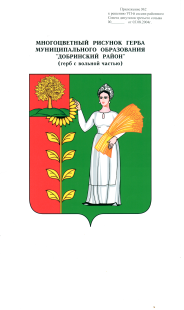 АДМИНИСТРАЦИЯ СЕЛЬСКОГО ПОСЕЛЕНИЯ  ДУРОВСКИЙ СЕЛЬСОВЕТДобринского муниципального района Липецкой областиП О С Т А Н О В Л Е Н И Е26.01.2021г.                                   с.Дурово                                                 № 3Об утверждении плана антинаркотических мероприятий                                                   на территории сельского поселения Дуровский сельсовет  В целях минимизации угрозы распространения наркомании, руководствуясь Федеральным законом от 08.01.1998 № 3-ФЗ «О психотропных веществах» (с изменениями и дополнениями), Указами Президента Российской Федерации  от 23.11.2020 года № 733  «Об утверждении стратегии государственной антинаркотической политики Российской Федерации до 2030 года», от 18.10.2007 года № 1374 «О дополнительных мерах по противодействию незаконному обороту наркотических средств, психотропных веществ и их прекурсоров» и в соответствии с Уставом  сельского поселения, администрация сельского поселения Дуровский сельсовет ПОСТАНОВЛЯЕТ: Создать антинаркотическую комиссию при администрации сельского поселения Дуровский сельсовет (приложение 1).2. Утвердить План антинаркотических мероприятий на территории сельского поселения Дуровский сельсовет на 2021-2025 годы (приложение 2).3.  Настоящее постановление вступает в силу с момента его подписания.4.  Контроль над исполнением настоящего постановления оставляю за собой.И.О. главы  сельского поселения                                                                                                  Дуровский сельсовет                                                                                А.А.ЦынгинПриложение 1Утверждено                                                                                                                                постановлением администрации                                                                                                                                  сельского поселения Дуровский сельсовет                                                                                                          от 26.01.2021г № 3Составантинаркотической комиссии сельского поселения Дуровский сельсоветПредседатель комиссии:  —  Цынгин Александр Александрович, И.О.главы сельского поселения Дуровский сельсовет,Заместитель председателя:        —  Глотова Марина Алексеевна, специалист 1 разряда администрации сельского поселения,Члены комиссии:- Власова Наталия Дмитриевна, учитель МБОУ «Гимназия им.И.М.Макаренкова с.Ольговка (по согласованию),- Горькаева Мария Георгиевна, заведующая Дуровским ФАП ГУЗ «Добринская МРБ»; (по согласованию),- Пономарева Елена Николаевна,  заведующая библиотекой – филиалом №7 с.Дурово МБУК «Добринская централизованная библиотечная система» (по согласованию);- Хромченков Владимир Анатольевич, участковый уполномоченный полиции  ОМВД России по Добринскому району (по согласованию),- Пономарева Ольга Александровна, художественный руководитель Дуровского сельского Дома культуры (по согласованию) Приложение 2 к постановлению администрации                                                                                                       сельского поселения                                                                                                                  Дуровский сельсовет  от 26.01.2021г. № 3П Л А Нантинаркотических мероприятий на территориисельского   поселения Дуровский сельсовет на 2021- 2025 годы.№ п/пСодержаниеОтветственный                     исполнительСроки проведения1.Проведение заседаний антинаркотической комиссии Председатель комиссии1 раз в полугодие2.Сбор, обобщение и анализ информации о фактах распространения наркотических средств в местах проведения культурно-массовых и досуговых молодёжных мероприятий на территории сельского поселенияПредседатель комиссииПостоянно3.Размещение информации о проведении акции «Спорт против наркотиков» и «телефонов доверия» в общественных местах, организациях и на информационных стендах сельского поселенияАдминистрация сельского поселения, Постоянно4.Проведение консультаций подростков, попавших в трудную жизненную ситуацию с привлечением специалистов узкого профиля (психолог, нарколог, юрист и др.)Комиссия, МБОУ «Гимназия им.И.М.Макаренкова с.Ольговка»По мере необходимости5.Мониторинг информированности подростков о пагубном влиянии на здоровье человека табак курения, алкоголя, наркомании, ВИЧ.Анкетирование, тестирование подростков.Дуровский  ДК, библиотека – филиал №7 с.Дурово МБУК «Добринская централизованная библиотечная система»В течение года6.Проведение мероприятий в сельской  библиотеке  и Доме  культуры по профилактике наркомании (информационные стенды, беседы). Библиотека, ДК с.ДуровоАпрель, октябрь7.Проведение месячника по профилактике наркомании и правонарушений на территории сельского поселения.Администрация сельского поселения, библиотека, ДК с.Дурово Сентябрь8.Проведение совместных рейдов с Советом профилактики правонарушений среди несовершеннолетних и защите их прав по семьям социального рискаАдминистрация сельского поселения, комиссияНе реже 1 раза в год9.Проведение рейдов по выявлению и уничтожению наркотикосодержащих растений на территории сельского поселенияКомиссия, полицияВесенне-летне-осенний период10.Проведение культурно-массовых, спортивно-оздоровительных и досуговых мероприятий.Администрация сельского поселения, Дуровский ДК, библиотекаВ течение года11.Проведение рейдов по проверке дискотек, молодежных массовых мероприятий в вечернее времяАдминистрация сельского поселения, комиссия, полицияЕжемесячно 